ASSESS JOB OFFERS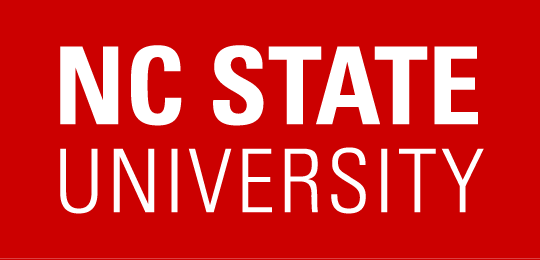 A well-planned and executed job search campaign will certainly yield a job offers, and sometimes multiple job offers at a time.The options which you have, upon being offered a job are to: AcceptPostpone or delay Re-negotiate Decline It is important to remember that you are in charge of your career and the first offer to come your way may not be your best fit.  Whether you have a single job offer, or several being presented at a time, you should always assess the offer in relation to your preferences for an ideal opportunity.  You may also discuss the terms of the offer with those closest to you and also with an individual who can offer subjective insight such as career coach.The job offer that you accept needs to feel right.  You should not have any hesitation to accept the position in mind.  Of course, there are times when an income is necessary.  In that circumstance you may decide to accept the job and continue your job search.  The days of loyalty to an employee are gone.  In turn, the job seeker needs to lookout for their personal best interests for a satisfying and fulfilling career.